Objetivo del Documento[Establecer los indicadores estratégicos y su comportamiento en el tiempo, para evaluar el grado de contribución estratégica, cumplimiento de metas, cobertura de iniciativas y generación de valor organizacional.]Abreviaturas y definicionesReferenciasDescripción:Indicadores estratégicos:
Indicaciones para la integración/actualización del Cuadro:Acotaciones:Semáforos:Anexos: Relación de documentación de soporteFecha de elaboración/actualizaciónBitácora de Control de Cambios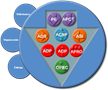 Abreviación o acrónimoDescripción[Siglas, abreviaciones o acrónimos][Escribir una breve descripción y/o significado]Nombre del documentoDescripción y ubicación del documento[Nombre del o los documentos que a los que se hace referencia a los largo del llenado de este formato][Escribir una breve descripción del documento así como su ubicación física o lógica]PerspectivaEje Estratégico 1Eje Estratégico 1Eje Estratégico 1Eje Estratégico 1Eje Estratégico 1Eje Estratégico 1Eje Estratégico 1Eje Estratégico 1No incluidos en ejes EstratégicosNo incluidos en ejes EstratégicosPerspectiva% de Cumplimiento / Semáforo% de Cumplimiento / Semáforo% de Cumplimiento / Semáforo% de Cumplimiento / Semáforo% de Cumplimiento / Semáforo% de Cumplimiento / Semáforo% de Cumplimiento / Semáforo% de Cumplimiento / Semáforo% de Cumplimiento / Semáforo% de Cumplimiento / SemáforoPerspectivaMetaEstrategiaMetaEstrategiaMetaEstrategiaMetaEstrategiaMetaEstrategiaEstrategias 
encaminadas 
a necesidades 
del UsuariosEstrategias 
encaminadas 
a necesidades 
del UsuariosEstrategias 
encaminadas 
a necesidades 
del UsuariosEstrategias
para la
optimización 
 FinancieraEstrategias
para la
optimización 
 FinancieraEstrategias
para la
optimización 
 FinancieraEstrategias
para optimizar
 ProcesosEstrategias
para optimizar
 ProcesosEstrategias
para optimizar
 ProcesosEstrategias 
para potenciar
a la GenteEstrategias 
para potenciar
a la GenteEstrategias 
para potenciar
a la GenteSecuencia a seguirDescripción de la acción1Se integra con las Líneas Estratégicas de la UTIC, ya definidas en el mapa estratégico.2Se calculan los indicadores de avance, se estiman los parámetros de desviación, en función de tiempo y recursos, entre otros. 3Se trasladan a valores porcentuales y se identifica su estado por rangos mediante los colores convencionalmente utilizados: rojo significando atraso o problema en la ejecución de las acciones, amarillo: alerta, puede suceder un atraso o contingencia y, verde: se encuentra en tiempo de acuerdo a lo planeado.RojoRDesviación en el rango de más de 25%AmarilloADesviación en el rango de 10% a 25%VerdeVDesviación en el rango de 0 a 9%[Relacionar e integrar los documentos de trabajo que soportan el contenido del presente documento, esta documentación de soporte deberá contener las firmas autógrafas de los servidores públicos responsables de su elaboración, revisión y aprobación.][Indicar la fecha de elaboración y las fechas de revisión y actualización requeridos para señalar en tiempo y forma los avances sobre las metas y su cumplimiento y, de ser el caso, las alertas sobre los mismos.]RevisiónDescripción del Cambio Fecha de evaluaciónAprobadorAceptado
 /RechazadoFecha de aplicación01Actualización de la Imagen InstitucionalJUN 15Mtra. Ma. De Lourdes Zaldívar MartínezAceptadoJUN 1502Transición del SGC de la Norma ISO 9001:2008 a la Norma ISO 9001:2015Revisión de contenidos y actualización de encabezadosMAY 18M. en I. María Isabel Garrido GalindoAceptadoMAY 1803Actualización de Imagen InstitucionalDIC 20M. en I. María Isabel Garrido GalindoAceptadoDIC 20